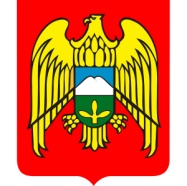 МЕСТНАЯ АДМИНИСТРАЦИЯ ГОРОДСКОГО ПОСЕЛЕНИЯ ЗАЛУКОКОАЖЕ ЗОЛЬСКОГО МУНИЦИПАЛЬНОГО РАЙОНА КАБАРДИНО-БАЛКАРСКОЙ РЕСПУБЛИКИКЪЭБЭРДЕЙ-БАЛЪКЪЭР РЕСПУБЛИКЭМ И ДЗЭЛЫКЪУЭ МУНИЦИПАЛЬНЭ КУЕЙМ ЩЫЩ ДЗЭЛЫКЪУЭКЪУАЖЭ  КЪАЛЭ ЖЫЛАГЪУЭМ И  ЩIЫПIЭ АДМИНИСТРАЦЭКЪАБАРТЫ-МАЛКЪАР РЕСПУБЛИКАНЫ ЗОЛЬСК МУНИЦИПАЛЬНЫЙ  РАЙОНУНУ ЗАЛУКОКОАЖЕ ШАХАР ПОСЕЛЕНИЯСЫНЫ ЖЕР-ЖЕРЛИ АДМИНИСТРАЦИЯНЫ БАШЧЫСЫ361700,  Кабардино – Балкарская  Республика, Зольский район,п.Залукокоаже, ул. Калмыкова, 20                                                                                                                                  тел (86637) 4-15-62;  (86637) факс 4-11-88;         Zalukokoage @ kbr.ru26.09.2019 г.                                                                ПОСТАНОВЛЕНИЕ  № 259                                                                                                                           УНАФЭ  № 259                                                                                                                           БЕГИМ  № 259О подготовке и проведении мероприятий, посвященных Международному дню пожилых людей в г.п. Залукокоаже Зольского муниципального района КБР                          В соответствии с постановлением главы местной администрации Зольского муниципального района от 25.09.2019 года №816 «О подготовке и проведении мероприятий, посвященных Международному дню пожилых людей в Зольском муниципальном районе КБР», в целях организации и проведения мероприятий, посвященных Международному дню пожилых людей в городском поселении Залукокоаже  Зольского муниципального района КБР  ПОСТАНОВЛЯЮ:Объявить в период с 1 по 31 октября 2019 года месячник «Милосердие», посвященный Международному дню пожилых людей в городском поселении Залукокоаже Зольского муниципального района КБР. Утвердить прилагаемые:- состав организационного комитета по подготовке и проведению мероприятий, посвященных Международному дню пожилых людей в городском поселении Залукокоаже Зольского муниципального района КБР;- план мероприятий, посвященных Международному дню пожилых людей в городском поселении Залукокоаже Зольского муниципального района КБР. 3. Рекомендовать руководителям предприятий, организаций всех форм собственности обеспечить в рамках проведения месячника «Милосердие» выполнение комплекса мероприятий по оказанию социальной поддержки остронуждающимся пожилым и одиноким гражданам, посещение их на дому.4. Организовать и провести 25.10.2019 года вечер отдыха для пожилых граждан, ветеранов труда, тружеников тыла, лиц, награжденных орденами и медалями, внесшими достойный вклад в развитие поселения.5.    Контроль за исполнением настоящего постановления оставляю за собой.Глава местной администрацииг.п. Залукокоаже                                                                                                      П.А. Бжахов                                                                                                               Утвержден постановлением главы местной администрации                                                                             городского поселения Залукокоаже                                                                                  от 26 сентября 2019 года № 259Состав организационного комитета по подготовке и проведению мероприятий, посвященных Международному дню пожилых людей в городском поселении Залукокоаже  Зольского муниципального района КБР                                                                                                            Утвержден постановлением главы местной администрации                                                                             городского поселения Залукокоаже                                                                                  от 26 сентября 2019 года № 259План мероприятий, посвященных Международного Дню пожилых людей в городском поселении Залукокоаже Зольского муниципального района КБР1.Бжахов Пшимурза Ануарович- глава местной администрации городского поселения Залукокоаже (председатель)2.Шалова Любовь Хасеновна-заместитель председателя Совета местного самоуправления (заместитель председателя), (по согласованию)3.Шерметова Маринат АхмедовнаЗаместитель главы администрации (секретарь) 4.Амшукова Хаишат Жамаловна-председатель Совета женщин городского поселения Залукокоаже (по согласованию)5.Амшуков Анатолий Хакяшевич- председатель Совета ветеранов войны и труда г.п. Залукокоаже (по согласованию)6.Гендугов Амин Хуатович- имам г.п. Залукокоаже (по согласованию)7.Бичканов Аслан Асланбиевич- участковый уполномоченный по городскому поселению Залукокоаже (по согласованию)№п/пМероприятияДатапроведенияИсполнителиОтветственныеОбъявить в период с 1 по 31 октября 2019 года месячник «Милосердие», посвященный Дню пожилых людей в ходе которого, привлечь к проблемам и нуждам пожилых граждан поселения организации, предприятия, коммерческие структуры с целью оказания  материальной помощи, как в денежном, так и натуральном выражении01.10.2019-31.10.2019Местная администрация,Совет ветеранов, Совет старейшин, Совет женщин,духовенствоБжахов П.А.Амшуков А.Х.Амшукова Х.Ж.Гендугов А.Х.Местной администрации с участием представителей общественных организаций, руководителями трудовых комитетов провести предварительную работу по уточнению и корректировке списков одиноких, малоимущих, престарелых граждан, остронуждающихся в адресной социальной поддержкеДо 28.09.2019Местная администрация,Совет ветеранов, Совет старейшин, Совет женщин, духовенствоБжахов П.А.Амшуков А.Х.Амшукова А.Ж.Гендугов А.ХОрганизовать и провести концерт для пожилых людей  в ГКУ «Комплексный центр социального обслуживания в Зольском муниципальном районе»09.10.2019ДК г.п. Залукокоаже Гендугова А.Т.Организовать и провести в поселении праздничный огонек  с приглашением пожилых граждан, ветеранов труда, тружеников тыла, лиц, награжденных орденами и медалями, внесшими достойный вклад в развитие поселения25.10.2019оргкомитетБжахов П.А.Амшуков А.Х.Организовать  шефские концерты артистов художественной самодеятельности, поздравления на дому, одиноких престарелых граждан 01.10.2019-30.10.2019ДК г.п. ЗалукокоажеГендугова А.Т.Бжеников А.В. Оказать малоимущим, одиноким, престарелым гражданам помощь в уборке территории, домовладении, доставке продуктов, силами волонтерских отрядов, молодежных движений, организаций01.10.2019-30.10.2019Совет  молодежи,Специалист по работе с молодежьюБагов И.И.Бжеников А.В.Принять активное участие в районном празднике с приглашением пожилых граждан, тружеников тыла, жителей  внесших достойный вклад в развитие поселенияпо отдельному плану, по согласованиюоргкомитетБжахов П.А.Амшуков А.Х.Подготовить информационную справку по итогам празднования Дня пожилого человека в г.п. Залукокоаже для освещения в СМИ01.11.201907.11.2019Местная администрацияШерметова М.А.